 CRANBERRY TOWNSHIP NOON ROTARY                                                                  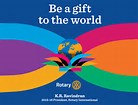 OCTOBER 27, 2015 REGULAR MEETING 12:00 Call to order by President Elect  William Hewko, followed by Invocation, Pledge of Allegiance, 4 Way Test, Song. 12:05 Lunch, 12:20 Business Meeting, 12:40 Speaker and guests: 1:00 Adjournment. Guests: Branch Manager Jen’s bank.Thanks to Richard T. Morrison for doing the minutes in my absence.Secretary Report: Bill was concerned in the number of attendance.  This month we averaged 14 members out of 28 memberships.Treasurer Report: Jen brought a visitor to the meeting.  She indicate no report and the finances are fine.John Marshall was the speaker.  He presented a very worthwhile project.  It will involve,not only the Rotary, but an entire community. The emphasis is based on supporting those that are having difficultiesand need support.  These could be young or old, that are troubled with suicide, drugs, and life’s pressures.This is a very important project, especially to troubled teens.Bill gave a report on a project called “ball drop”.  It is an opportunity to raise money to support not only the YMCA, but troubled teens.  Briefly, it anticipated we drop 1000 numbered golf balls at a cost of $10 from a high ladder fire truck. This is in conjunction with the YMCA HEALTHY KIDS DAY.(An attachment is included to provide further information)Wednesday, October 28, 2015 INTERACT MEETING 3:00pm Seneca Valley High School LGI RoomThursday, November 12, 2015, BINGO, 7:00pm, Cranberry Place (will need volunteers) Rev. Bill/DanWednesday, November 25, 2015, Fellowship Dinner, St. Kilian (THANKSGIVING DINNER) (need volunteers)Saturday, April 9, 2016 Healthy Kids Day YMCAMonday, August 22, 2016 Annual Golf Outing, Olde Stonewall SPEAKER SCHEDULE 2015-11/3 Richard, 11/17 Dave E, 11/24Curt, 12/1 Glen, 12/15 Kristy, 12/22 Jennifer C. 12/29 Mark, 2016---1/5 Dan, 1/19Jennifer G., 1/26 SPEAKER, 2/2 Damon,2/16 Shavonne, 2/13 Bill H., 3/11 Dave H., 3/15 Richard, 3/22 Dan, 3/29 Denny, 4/15 Tom, 4/19 John, 4/26 Dr. Pete, 5/3 Jim, 5/17 Ken, 5, 24 Linda, 5/31 Greg, 6/1 Jerry.Respectfully submitted by William Hewko, Secretary and President Elect, 